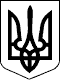 БЕРЕГІВСЬКА РАЙОННА ДЕРЖАВНА АДМІНІСТРАЦІЯЗАКАРПАТСЬКОЇ ОБЛАСТІР О З П О Р Я Д Ж Е Н Н Я__21.07.2021__                              Берегове                           №_____208_____Про фінансування видатків	Відповідно до статей 6 і 39 Закону України  „Про місцеві державні адміністрації”, на виконання районної Програми із підтримки законності та правопорядку в Берегівському районні на 2021 рік, схваленої розпорядженням голови районної державної  адміністрації 03.06.2021 № 156 та затвердженої рішенням районної ради від 17.06.2021 № 121:	1. Дозволити:1.1. Фінансовому управлінню райдержадміністрації (Ваш О.М.) профінансувати видатки  у сумі 200,0 (двісті) тисяч гривень за рахунок коштів, передбачених у районному бюджеті для реалізації заходів Програми       (додаток 3 до Програми);1.2. Відділу фінансового та ресурсного забезпечення апарату райдержадміністрації (Мірявець О.В.) перерахувати зазначені кошти Закарпатській обласній прокуратурі. 2. Рекомендувати Закарпатській обласній прокуратурі поінформувати райдержадміністрацію про напрями використання зазначених коштів .	3. Контроль за виконанням цього розпорядження залишаю за собою.Голова державної адміністрації                                                     Ігор ВАНТЮХ